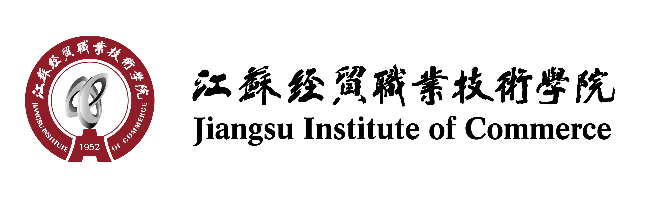 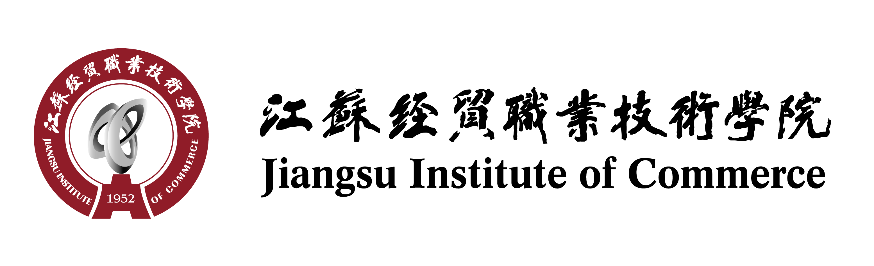 接待安排表修德敏行 博学多才江苏省南京市江宁区龙眠大道180号（211168）No.180 Longmian Avenue Jiangning district, Nanjing, JiangsuTel:               Fax:          Http://www.jseti.edu.cn学校简介江苏经贸职业技术学院始建于1952年苏南镇江商业学校，几经改制和整合，2002年由江苏商业管理干部学院和江苏省商业学校改建成高职院校，主要为商贸和现代服务业培养高素质技术技能型人才。2005年学校以“优秀”等级通过教育部“高职高专人才培养工作水平评估”，2007年成为江苏省首批示范性高职院校建设单位，2010年成为国家示范（骨干）高职院校建设单位。学校坐落在钟灵毓秀、虎踞龙盘的六朝古都南京，有江宁、光华两个校区，占地面积1048亩，校舍建筑面积34.17万平方米，全日制在校生1.2万余人。现有教职工700余人，其中高级职称人员220余人，专任教师中高级职称比例达37%以上，双师素质教师比例达92%以上。拥有国家级优秀教学团队1个，省级优秀教学团队3个。省“333工程”培养对象10人，省“青蓝工程”中青年学术带头人7人，省“青蓝工程”优秀骨干教师20人。学校设有会计学院、工商管理学院、贸易与物流学院、金融学院、公共管理学院（老年产业管理学院）(合署)、旅游与外语学院、艺术设计学院、信息技术学院、工程技术学院、体育系、思政教学部、继续教育学院和国际教育学院等13个教学机构。学校现有13个专业群，其中电子商务、物流管理、连锁经营管理、老年服务与管理是国家示范（骨干）高职院校重点建设专业；会计、国际贸易实务是中央财政支持重点建设专业；电子商务、连锁经营管理是江苏省人民政府“江苏省品牌专业一期工程”立项建设专业；会计专业群、旅游管理专业群、环境艺术设计专业群、食品营养与安全专业群是省财支持重点建设专业群；另有8个省级品牌特色专业。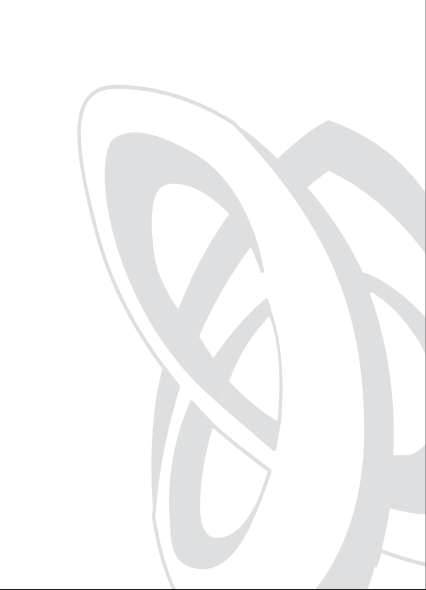 学校深化“政行校企”合作，构建了专项合作型、紧密合作型、校企一体型等校企合作模式，实现了校企“师资”共享、“人才”共育、“实习实训基地”共建。学校实施国际化办学战略，积极探索开办国际合作办学项目、招收留学生等国际化办学之路，提升了办学的国际影响力和辐射力。学校坚持“专业素质教育与人文素质培养并举”的方针，探索并实践“创、证、赛”相融合的高职学生职业素养培养模式，推行“服务学习项目”进专业，搭建“三创”就业创业教育平台，构建“专转本、专接本、专升本、3+2高职与本科分阶段培养、出国深造”的学生成长成才的立交桥。人才培养工作成效显著，毕业生就业率连续多年保持在98%以上。办学60多年来，学校励精图治、开拓进取，累计为江苏省乃至全国输送了近7万名优秀的经营管理人才，赢得了“江苏商界黄埔军校”的美誉。来访单位来访领导接待时间来访人数接待人员接待人员接待人员接待人员来访人员来访人员考察内容考察内容考察内容考察内容考察内容考察内容我校安排：我校安排：我校安排：来访议题：来访议题：来访议题：具体安排具体安排具体安排具体安排具体安排具体安排接待联系人接待联系人